Vabilo na planinsko turo na VELIKI NABOJS (2313 m)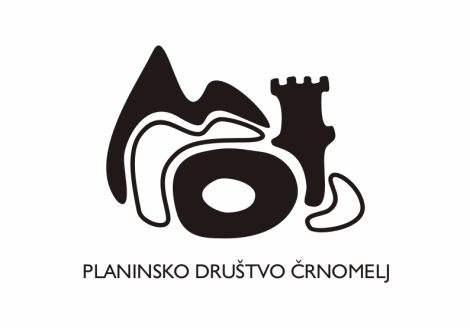 v nedeljo, 18. julija  202118Kako: Odhod z osebnimi avtomobili ob 5. uri izpred POŠTE v Črnomlju. Povratek domov v večernih urah. Opis cilja:Veliki Nabojs (Nabois Grande, 2313 m) je gora v Zahodnih Julijskih Alpah v Italiji. Njene nebotične in razbrazdane stene se dvigajo v zatrepu Žabniške krnice na koncu Zajzere. Bližnja soseščina mogočnega Viša samotni vrh Nabojsa malce degradira, vendar pa vzpon na to ponosno goro obilno poplača ves trud in nas nagradi z veličastnimi razgledi. Pot  z Nabojsove Škrbine (1970 m) je speljana po smeri stare vojaške poti s 1. svetovne vojne in zelo slikovita.Potek ture, zahtevnostter čas hojeVožnja z avtomobili do Rateč in naprej čez Trbiž v Zajzero do parkirišča v koncu doline. Po opremljanju se bomo napotili po strmi makadamski cesti do spodnje postaje tovorne žičnice za kočo Pellarini. Po strmi in deloma zavarovani poti se bomo v serpentinah dvignili v Žabniško krnico, obkroženo z mogočnimi stenami Viša in njegove »gamsje druščine« Divje koze, Gamsje matere in Male špice (Inominate). Koča Pellarini (1499 m) stoji na slikovitem pomolu sredi krnice. Po krajšem počitku (do tu bomo rabili dobri 2 uri) se bomo povzpeli po širnih meliščih strmo na Nabojsovo Škrbino (1 ura). Tu se bomo opremili z varovalno opremo (čelada in samovarovalni komplet) ter zaplezali proti vrhu Nabojsa. Pot sprva poteka po široki izprani grapi prek belih plati na JV greben ter nato levo preko travnatih vesin proti vrhu. Številne kaverne ob poti spominjajo na brezumje človeške morije v 1. svetovni vojni. Pot je kar izpostavljena, vendar ne pretežka. Le sam pristop na vrh je zavarovan z jeklenico in zelo izpostavljen. Od Škrbine potrebuje 1 – 1,5 ure. Razgled na vrhu je fantastičen: nebotična severna stena Viša in njegovih vazalov, greben Poliških Špikov z mogočnim Montažem na koncu Zajzere, zasanjane Višarje na drugem koncu doline ... Sestop bo potekal po poti vzpona in bo terjal kar nekaj previdnosti in varen korak zaradi izpostavljenega in mestoma drobljivega skalovja.Vzpon na Veliki Nabojs je zelo zahtevna tura, ki zahteva dobro fizično pripravljenost in varen korak. Sam vzpon na vrh je dolg 4 do 4,5 ure, sestop pa 3 do 4 ure, skupaj torej dobrih 8 ur.Potrebna
oprema:Oprema za enodnevni izlet v visokogorje; planinski čevlji, zaščita pred mrazom, vetrom in soncem, pohodne palice, sončna očala, rezervna oblačila za preoblačenje. Oblačila in obutev za preoblačenje (v avtu). Obvezen samovarovalni komplet in čelada! Zaradi razmer s COVID-om morajo udeleženci izpolnjevati enega od treh pogojev: ali da so cepljeni (potrdilo) ali da so preboleli Covid (potrdilo) ali veljaven PCR test. Prestopili bomo namreč mejo z Italijo.Hrana:Malica in pijača (vsaj 1,5 l) iz nahrbtnika. V koči Pellarini  bo možno dobiti topel obrok in napitke.Vodenje in informacijeStane Poljak,  mobilni tel.: 040 668 725 in ostali vodniki PD ČrnomeljPrijavedo sobote, 17. 7. 2021 (do 12. ure) po telefonu 040 668 725 (Stane Poljak).Strošek izleta:odrasli 20 €, mladina 18 €.                                           LEPO  VABLJENI !